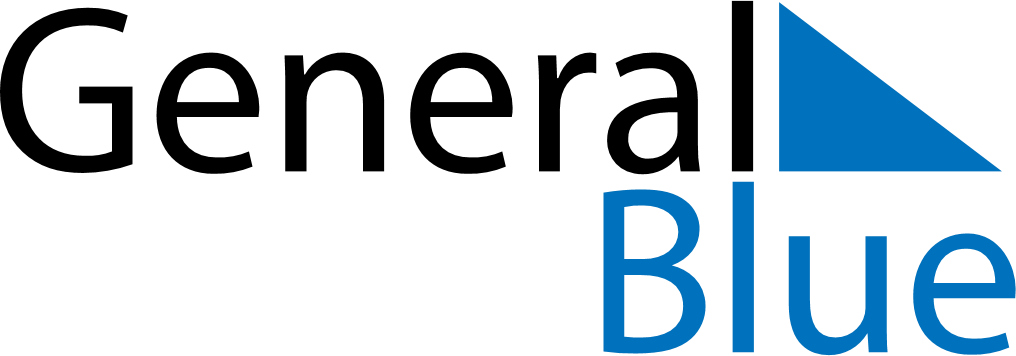 December 2028December 2028December 2028BahrainBahrainSundayMondayTuesdayWednesdayThursdayFridaySaturday12345678910111213141516National Day17181920212223Accession Day2425262728293031